Your recent request for information is replicated below, together with our response.1. How many car thefts have been reported to the police in 2021, 2022 and 2023, with a breakdown per region?-could you breakdown what the outcome of each incident was? I.e person charged, car found, car not found?-if this is too much money can you just include 2023 figures?Having considered this question in terms of the Act, I regret to inform you that I am unable to provide you with the information you have requested, as it would prove too costly to do so within the context of the fee regulations.  As you may be aware the current cost threshold is £600 and I estimate that it would cost well in excess of this amount to process your request. As such, and in terms of Section 16(4) of the Freedom of Information (Scotland) Act 2002 where Section 12(1) of the Act (Excessive Cost of Compliance) has been applied, this represents a refusal notice for the information sought.By way of explanation, vehicle thefts are not sub-categorised into the type of vehicle such as car, van, motorcycle etc. Therefore, as each Theft of Motor Vehicle crime report would have to be examined to establish whether a car, this is an exercise which I estimate would far exceed the cost limit set out in the Fees Regulations.To illustrate the numbers involved, for the financial year 2022/23, our published crime statistics show that there were 4710 Theft of Motor vehicle crimes recorded.2. How many police officers have cited moving abroad as their reason for quitting the police force in 2021, 2022 and 2023?I can advise you that we do not record in this level detail. As such, in terms of Section 17 of the Freedom of Information (Scotland) Act 2002, this represents a notice that the information you seek is not held by Police Scotland.You may be interested in this recent published FOI response 23-2738 officer leaver stats by reasonIf you require any further assistance, please contact us quoting the reference above.You can request a review of this response within the next 40 working days by email or by letter (Information Management - FOI, Police Scotland, Clyde Gateway, 2 French Street, Dalmarnock, G40 4EH).  Requests must include the reason for your dissatisfaction.If you remain dissatisfied following our review response, you can appeal to the Office of the Scottish Information Commissioner (OSIC) within 6 months - online, by email or by letter (OSIC, Kinburn Castle, Doubledykes Road, St Andrews, KY16 9DS).Following an OSIC appeal, you can appeal to the Court of Session on a point of law only. This response will be added to our Disclosure Log in seven days' time.Every effort has been taken to ensure our response is as accessible as possible. If you require this response to be provided in an alternative format, please let us know.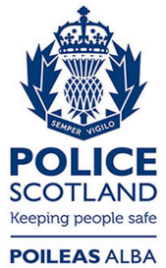 Freedom of Information ResponseOur reference:  FOI 23-3249Responded to:  16 January 2024